2017「博雅十年芳華再現~借好書得好禮」活動照片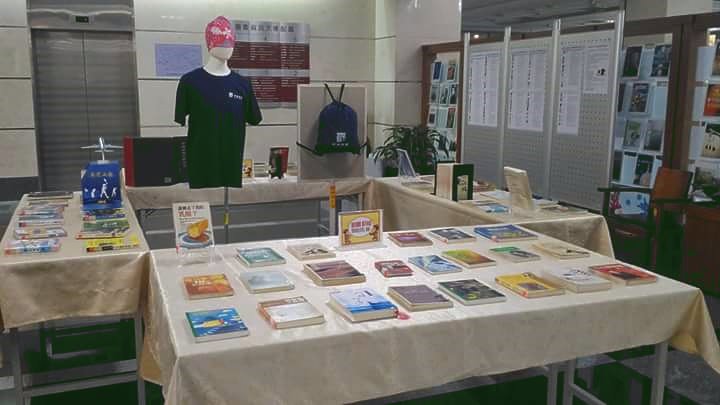 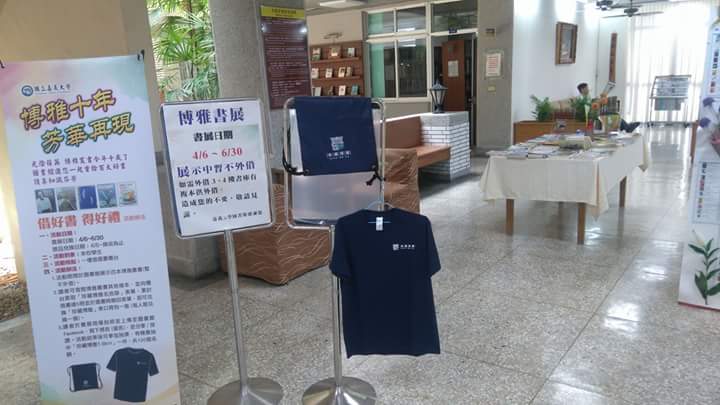 蘭潭圖書館書展現場民雄圖書館書展現場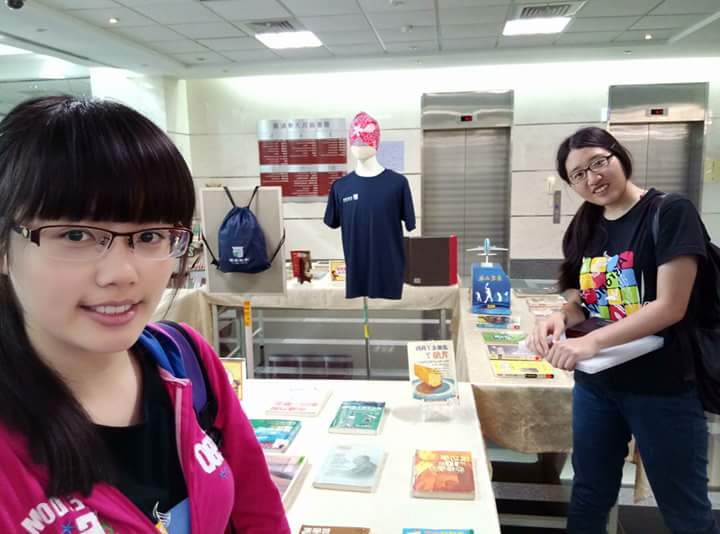 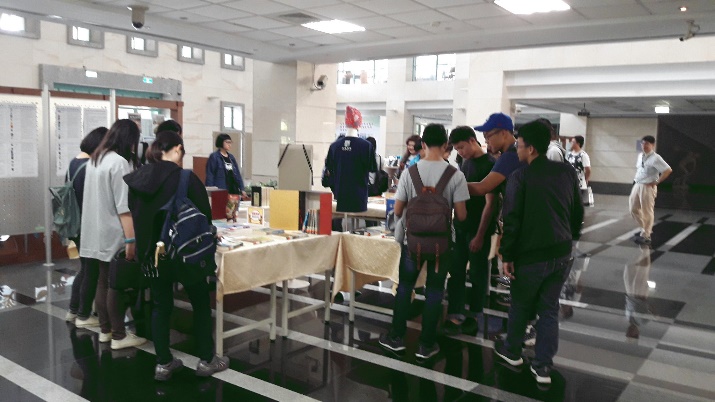 書展現場拍照上傳圖書館FB，可參加「珍藏博雅」T-Shirt抽獎參觀書展學生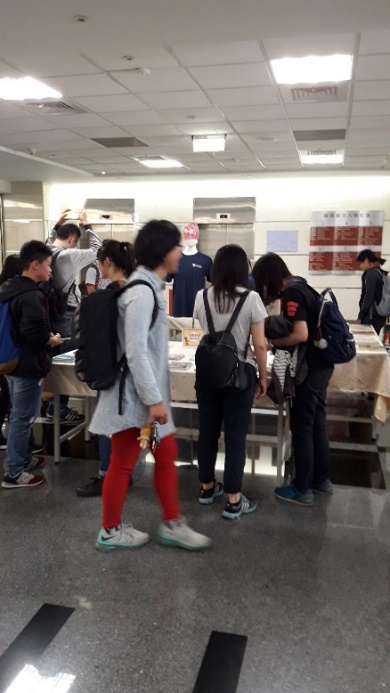 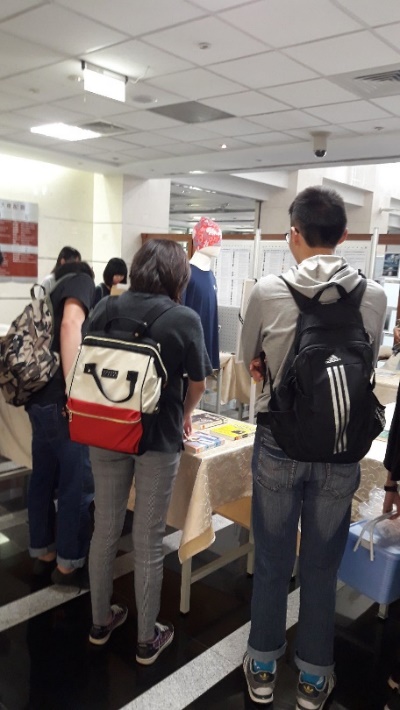 